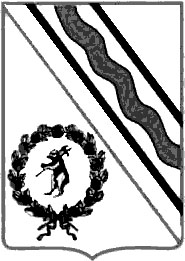 Администрация Тутаевского муниципального районаПОСТАНОВЛЕНИЕот 26.09.2022  № 701-пг. ТутаевОб утверждении проекта межевания территории улично-дорожной сетиул. Приволжская города Тутаева Ярославской областиВ соответствии со статьями 43, 45 и 46 Градостроительного кодекса Российской Федерации, протоколом общественных обсуждений от 14 сентября 2022г. № 96, заключением от 15 сентября 2022г. о результатах общественных обсуждений по проекту постановления от 03.08.2022 № 166-п «Об утверждении проекта межевания территории улично-дорожной сети ул. Приволжская города Тутаева Ярославской области», Администрация Тутаевского муниципального районаПОСТАНОВЛЯЕТ:Утвердить прилагаемый проект межевания территории улично-дорожной сети ул. Приволжская города Тутаева Ярославской области.     Контроль за исполнением данного постановления возложить на Заместителя Главы Администрации Тутаевского муниципального района по градостроительным вопросам – начальника управления архитектуры и градостроительства Администрации Тутаевского муниципального района (главного архитектора) – Е.Н. Касьянову.    Настоящее постановление вступает в силу после его официального опубликования.Временно исполняющий полномочия ГлавыТутаевского муниципального района                                         О.В.Низова   Утвержденопостановлением АдминистрацииТутаевского муниципального районаот 26.09.2022 г. №701-п Проект межевания территории улично-дорожной сети ул. Приволжскаягорода Тутаева Ярославской области2022 годСодержаниеОсновная часть Общая частьПроект межевания территории улично-дорожной сети ул. Приволжская города Тутаева Ярославской области, разработан в виде отдельного документа в соответствии с постановлением Администрации Тутаевского муниципального района № 523-п от 07.07.2022 года, п.5 ч.3 ст.11.3 Земельного кодекса РФ, Решением от 28.03.2019 № 47-г «Об утверждении Порядка подготовки и утверждения документации по планировке территории Тутаевского муниципального района».При разработке использовалась следующая нормативно-правовая база:1. "Градостроительный кодекс Российской Федерации" от 29.12.2004г. №190-ФЗ (с изменениями и дополнениями на 14.07.2022);2. "Земельный кодекс Российской Федерации" от 25.10.2001г. №136-ФЗ (с изменениями и дополнениями на 14.07.2022);3. Федеральный закон от 24.07.2007г. №221-ФЗ "О государственном кадастре недвижимости" (с изменениями и дополнениями на 01.07.2022);4. Федеральный закон от 08.11.2007 №257-ФЗ «Об автомобильных дорогах и о дорожной деятельности в Российской Федерации и о внесении изменений в отдельные законодательные акты Российской Федерации (с изменениями на 15.04. 2022);5. Постановление Правительства РФ от 12.05.2017 №564 «Об утверждении Положения о составе и содержании проектов планировки территории, предусматривающих размещение одного или нескольких линейных объектов»;6. Постановление Правительства Российской Федерации от 2 сентября 2009 года №717 «О нормах отвода земель для размещения автомобильных дорог и (или) объектов дорожного сервиса»;7. Приказ Минстроя России от 25.04.2017 №740/пр «Об установлении случаев подготовки и требований к подготовке входящих в состав материалов по обоснованию проекта планировки территории схемы вертикальной планировки, инженерной подготовки и инженерной защиты территории;8. Свод правил СП 42.13330.2016 "СНиП 2.07.01-89*. Градостроительство. Планировка и застройка городских и сельских поселений" (актуализированная редакция);9. Генеральный план городского поселения Тутаев, Тутаевского муниципального района Ярославской области, утвержденный Решением Муниципального Совета городского поселения Тутаев от 17.06.2021 №103 (далее - ГП);10. Правила землепользования и застройки городского поселения Тутаев, утвержденные Решением Муниципального Совета городского поселения Тутаев от 17.02.2022 №133 (далее - ПЗиЗ);11. Требования государственных стандартов, соответствующих норм, правил и иных документов.Цель разработки проекта межеванияГлавная цель настоящего проекта – подготовка материалов по проекту межевания:1. Выделение элементов планировочной структуры (территории занятой линейным объектом и(или) предназначенной для размещения линейного объекта; иных элементов);2. Установление границ территории общего пользования, определение местоположения границ образуемого земельного участка (многоконтурного) и его формирование в кадастровом квартале 76:21:010149 с условным номером 76:21:010149:ЗУ1 как объекта государственного кадастрового учета;3. Обеспечение доступа к сформированным земельным участкам с помощью формирования участка для общего пользования с условным номером 76:21:010149:ЗУ1.Для обеспечения поставленных целей необходима ориентация на решение следующих задач:1.   Выявление территории, занятой линейным объектом;2.   Анализ фактического землепользования;3. Определение в соответствии с нормативными требованиями площади земельного участка исходя из фактически сложившейся планировочной структуры района проектирования; 4. Формирование границ земельного участка с учетом обеспечения требований сложившейся системы землепользования на территории муниципального образования.1.1.2 Результаты работы1.  Определены территории, занятые линейным объектом;2.  Определены объекты, функционально связанные с проектируемым линейным объектом;3. Выявлены границы сформированных земельных участков, границы зон с особыми условиями использования территории и границы зон размещения проектируемого линейного объекта;4. Установлен вид разрешенного использования земельного участка в соответствии с Правилами землепользования и застройки городского поселения Тутаев. Наименование, основные характеристики иназначение планируемого для размещения линейного объектаСогласно ГП формируемый земельный участок под улично-дорожную сеть с условным номером 76:21:010149:ЗУ1, расположен в жилой функциональной зоне.Согласно ПЗиЗ формируемый земельный участок под улично-дорожную сеть с условным номером 76:21:010149:ЗУ1, расположен в жилой функциональной зоне: зона застройки индивидуальными жилыми домами.Согласно п.5 ч.3 ст.11.3 Земельного кодекса исключительно в соответствии с утвержденным проектом межевания территории осуществляется образование земельных участков: для строительства, реконструкции линейных объектов федерального, регионального или местного значения.Межевание территории осуществляется применительно к территории, расположение которой предусмотрено проектом в границах кадастрового квартала 76:21:010149.Формирование территории под улично-дорожную сеть ул. Приволжская города Тутаева Ярославской области необходимо для обеспечения доступа к сформированным земельным участкам.Автомобильная дорога, расположенная на формируемом земельном участке с условным кадастровым номером 76:21:010149:ЗУ1относится к категории: обычные дороги (согласно СП 34.13330.2012 Автомобильные дороги).Нормы отвода земель для определения границ полосы отвода автомобильных дорог рассчитаны на основании Постановления Правительства РФ №717 от 02 сентября 2009г. «О нормах отвода земель для размещения автомобильных дорог и (или) объектов дорожного сервиса» (приложение 18), СП 42.13330.2016 «Градостроительство. Планировка и застройка городских и сельских поселений» (табл. 11.1, 11.2). Исходные данные для подготовки проекта межеванияСведения об образуемых земельных участках и их частяхВозможные способы образования земельногоучастка76:21:010149:ЗУ1: путем образования из земель государственной и муниципальной собственности.Перечень и сведения о площади образуемых земельных участков, которые будут отнесены к территориям общего пользования или имуществу общего пользования, в том числе в отношении которых предполагаются резервирование и (или) изъятие для государственных или муниципальных нужд: резервирование и (или) изъятие земельных участков для государственных или муниципальных нужд не требуется.Целевое назначение лесов, вид (виды) разрешенного использования лесного участка, количественные и качественные характеристики лесного участка, сведения о нахождении лесного участка в границах особо защитных участков лесов (в случае, если подготовка проекта межевания территории осуществляется в целях определения местоположения границ образуемых и (или) изменяемых лесных участков): в цели подготовки проекта межевания территории не входит определение местоположения границ, образуемых и изменяемых лесных участков.Координаты поворотных точек границобразуемого земельного участкаЗаключение о соответствии разработанной документации требованиям законодательства о градостроительной деятельности	Документация по межеванию территории выполнена на основании правил землепользования и застройки в соответствии с требованиями технических регламентов, нормативов градостроительного проектирования, градостроительных регламентов с учетом границ зон с особыми условиями использования территорий.	На территории образуемого земельного участка не расположены: особо охраняемые природные территории, границы территорий объектов культурного наследия, границы лесничеств, лесопарков, участковых лесничеств, лесных кварталов, лесотаксационных выделов и частей лесотаксационных выделов.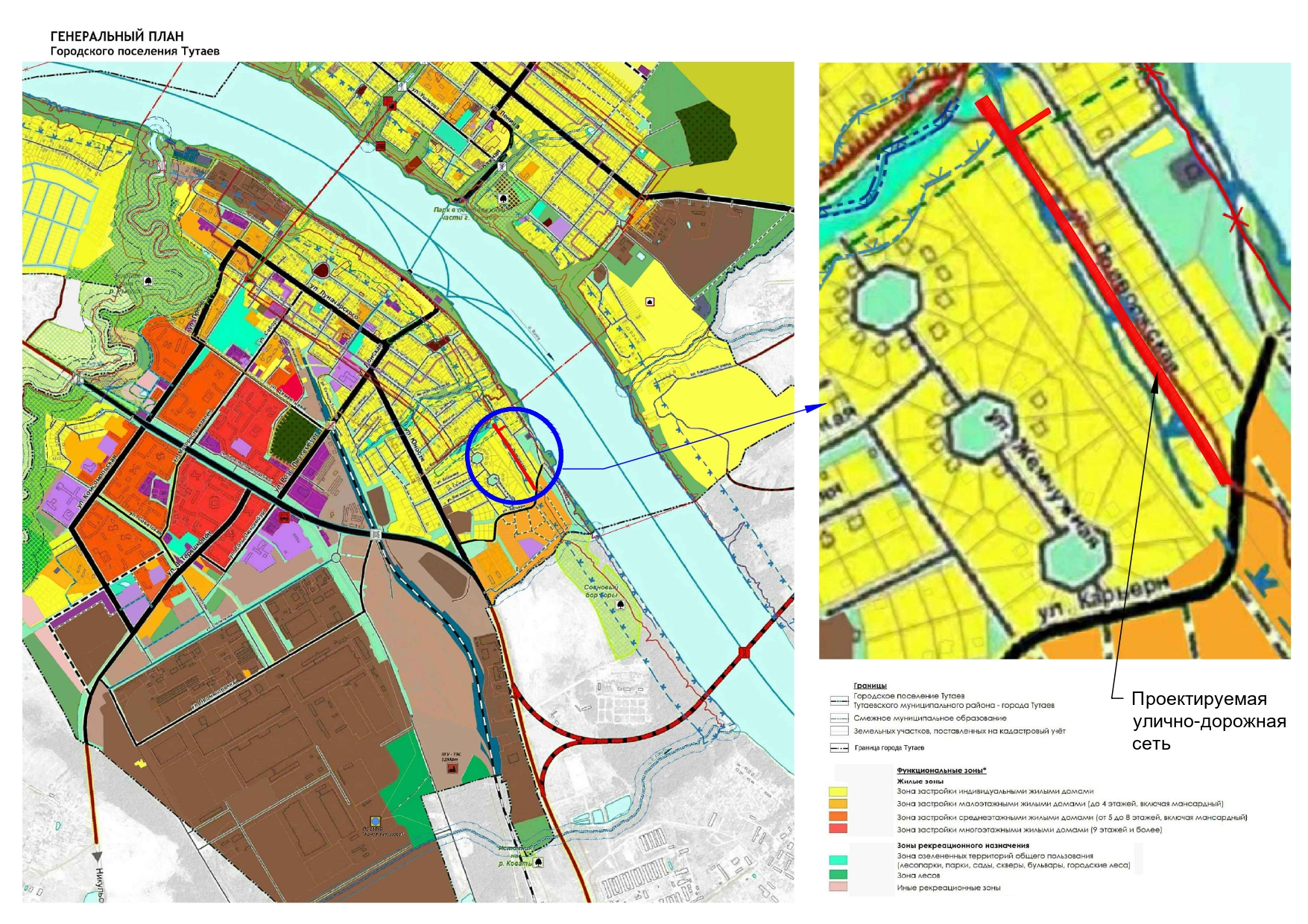 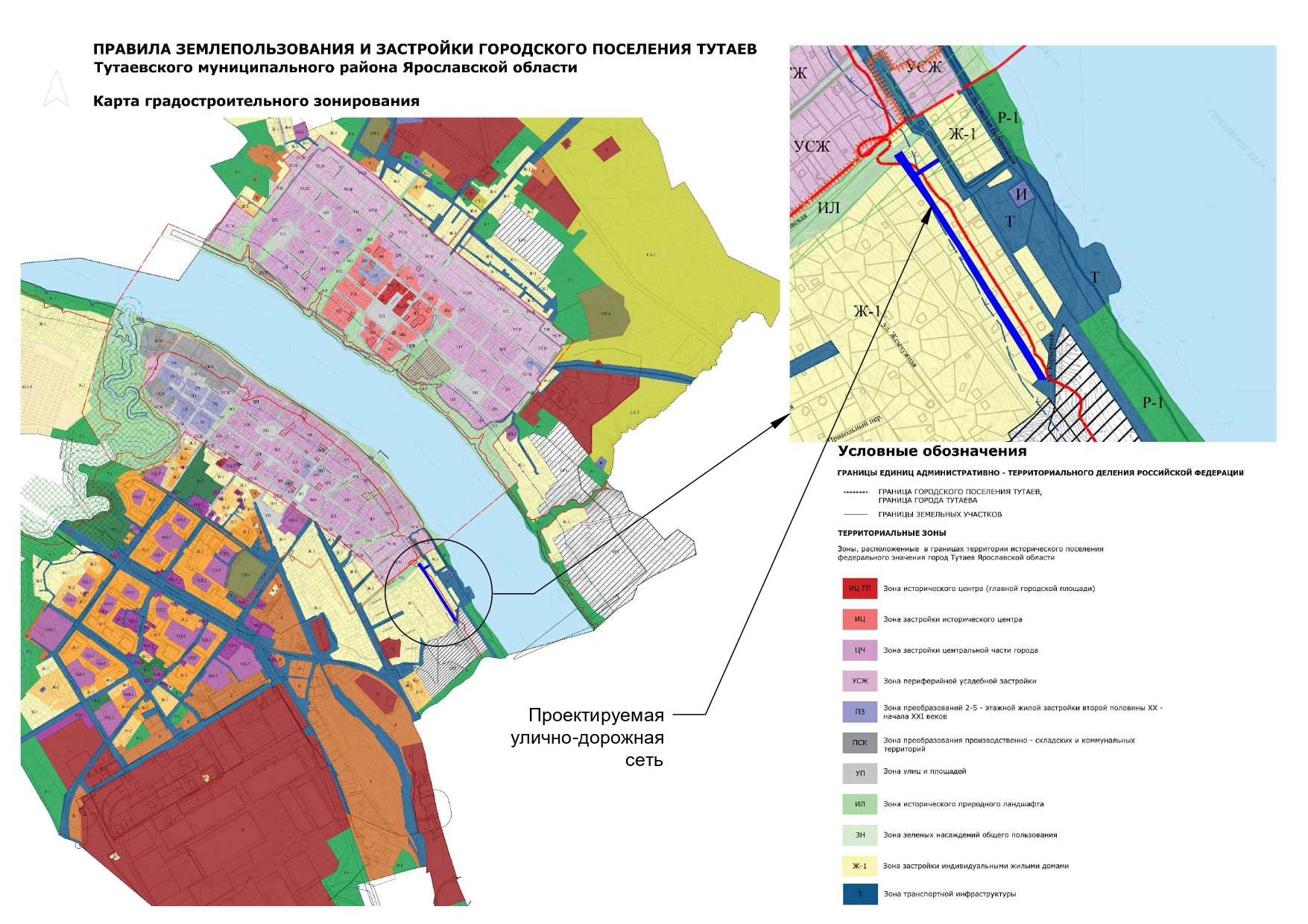 2. Основная часть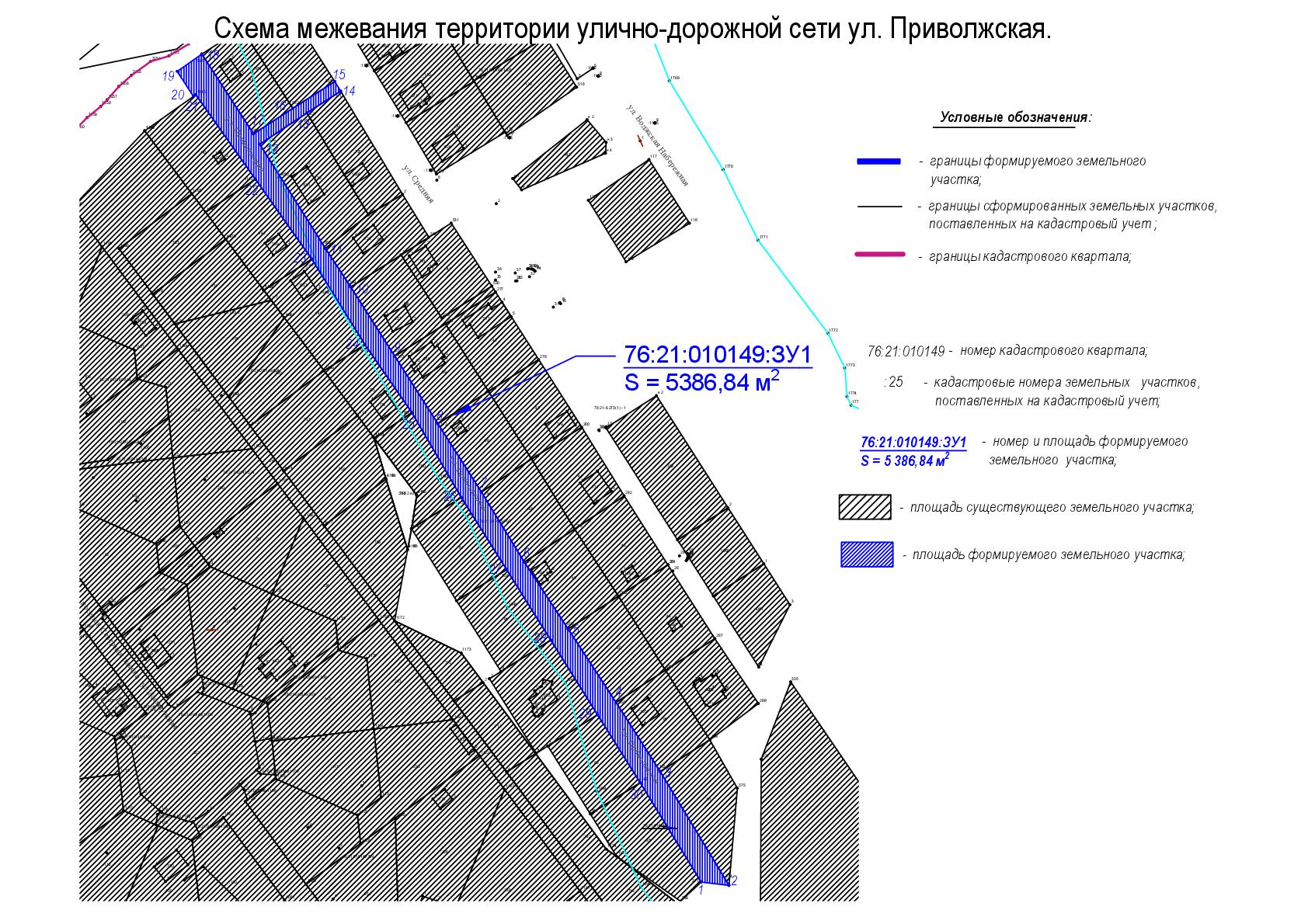 3. Материалы по обоснованию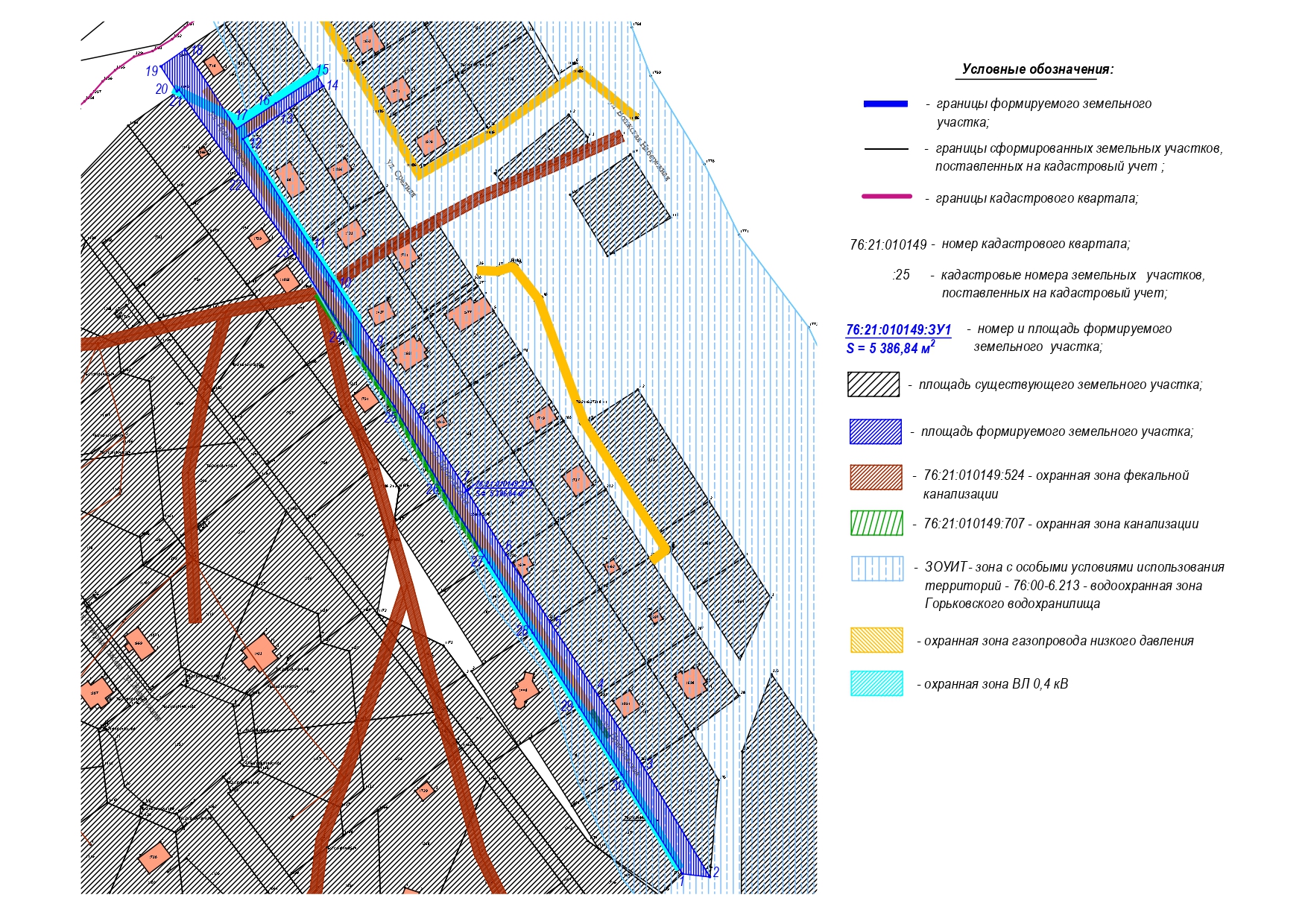 Местоположение существующих объектов капитального строительства: на формируемом земельном участке объектов капитального строительства – не расположено.Границы особо охраняемых природных территорий: на территории формируемого земельного участка особо охраняемых природных территорий не расположено. Разработка схемы границ особо охраняемых природных территорий не требуется.Границы территорий объектов культурного наследия: на территории формируемого земельного участка объектов культурного наследия не выявлено.Границы лесничеств, участковых лесничеств, лесных кварталов, лесотаксационных выделов или частей лесотаксационных выделов: границы лесничеств, участковых лесничеств, лесных кварталов, лесотаксационных выделов или частей лесотаксационных выделов на территории формируемых земельных участков не расположены.№ п/пРазделы проекта межеванияНомера листов1231Основная часть31.1Общая часть41.1.1Цель разработки проекта межевания41.1.2Результаты работы51.2Наименование, основные характеристики и назначение планируемого для размещения линейного объекта51.3Исходные данные для подготовки проекта межевания51.4Сведения об образуемом земельном участке и его частях61.5Координаты поворотных точек границ образуемого земельного участка61.6Заключение о соответствии разработанной документации требованиям законодательства о градостроительной деятельности71.7Схема межевания территории улично-дорожной сети ул. Приволжская города Тутаева Ярославской области согласно Генеральному плану  городского поселения Тутаев81.8Схема межевания территории улично-дорожной сети ул. Приволжская города Тутаева Ярославской области согласно Правилам землепользования и застройки городского поселения Тутаев92Основная часть112.1Схема межевания территории улично-дорожной сети ул. Приволжская  города Тутаева Ярославской области 123Материалы по обоснованию133.1Схема межевания территории улично-дорожной сети ул. Приволжская  города Тутаева Ярославской области14№ п/пНаименование документаРеквизиты документа1231Правила землепользования и застройки городского поселения Тутаев Ярославской областиутвержденные Решением Муниципального Совета городского поселения Тутаев от 17.02.2022 №1332Генеральный план городского поселения Тутаев Ярославской областиутвержденный Решением Муниципального Совета городского поселения Тутаев от 17.06.2021 №1033Постановление Администрации ТМР№ 523-п от 07.07.2022 г.Список образуемых земельных участков:Список образуемых земельных участков:Список образуемых земельных участков:Список образуемых земельных участков:Список образуемых земельных участков:Список образуемых земельных участков:Список образуемых земельных участков:Список образуемых земельных участков:№ п/пНомер земельного участкаНомер сущ. кадастрового кварталаПлощадь участка в соответствии с проектом межевания, м2.Сведения о правахКатегория земельВид разрешенного использования в соответствии с проектом межеванияМесто-положение земельного участка12345678176:21:010149:ЗУ176:21:0101495 386,84Сведения отсутствуютЗемли населенных пунктовЗемельные участки (территории) общего пользования г.Тутаев№ точкиКоординатыКоординаты№ точкиХYУчасток с к.н. 76:21:010149:ЗУ1Участок с к.н. 76:21:010149:ЗУ1Участок с к.н. 76:21:010149:ЗУ11401654.461309405.662401652.851309419.573401709.941309385.094401744.591309362.965401781.401309338.926401814.991309317.007401850.161309295.418401884.371309273.629401918.231309252.0210401952.881309229.9611401972.261309217.2312402024.561309184.3613402040.251309207.9714402051.131309224.8615402056.051309221.9116402042.571309200.8517402029.711309181.1118402069.731309155.2719402061.101309142.9120402048.501309151.0521402049.341309152.2422402006.961309182.1423401966.911309210.3924401924.051309237.0225401889.891309260.6126401847.381309285.4027401811.221309308.0528401775.791309330.2629401738.391309353.7130401704.351309375.0531401654.461309405.66